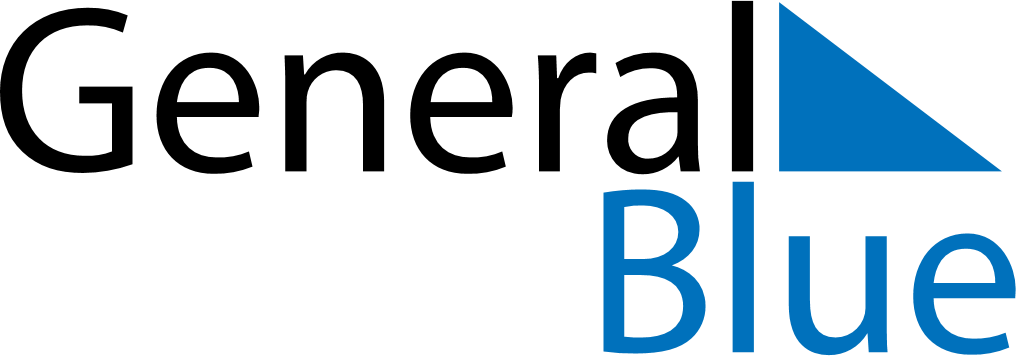 May 2023May 2023May 2023May 2023Saint BarthelemySaint BarthelemySaint BarthelemyMondayTuesdayWednesdayThursdayFridaySaturdaySaturdaySunday12345667Labour Day89101112131314Victory Day1516171819202021Ascension Day2223242526272728Pentecost
Mother’s Day293031Whit Monday